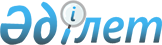 О внесении изменения и дополнений в некоторые решения Правительства Республики КазахстанПостановление Правительства Республики Казахстан от 3 июня 2005 года N 559

        Правительство Республики Казахстан  ПОСТАНОВЛЯЕТ: 

      1. Внести в некоторые решения Правительства Республики Казахстан следующие изменение и дополнения: 

      1) в  постановлении  Правительства Республики Казахстан от 12 апреля 1999 года N 405 "О видах государственной собственности на государственные пакеты акций и государственные доли участия в организациях" (САПП Республики Казахстан, 1999 г., N 13, ст. 124): 

      в перечне акционерных обществ и хозяйственных товариществ, государственные пакеты акций и доли которых отнесены к республиканской собственности, утвержденном указанным постановлением: 

      в разделе "г. Алматы" строку, порядковый номер 123-69, изложить в следующей редакции: 

      "123-69 АЛА-005277 АО "Казахстанская ипотечная компания"; 

      2) в  постановлении  Правительства Республики Казахстан от 27 мая 1999 года N 659 "О передаче прав по владению и пользованию государственными пакетами акций и государственными долями в организациях, находящихся в республиканской собственности": 

      в перечне государственных пакетов акций и государственных долей участия в организациях республиканской собственности, право владения и пользования которыми передается отраслевым министерствам и иным государственным органам: 

      раздел "Министерству финансов Республики Казахстан" дополнить строкой, порядковый номер 217-8, следующего содержания: 

      "217-8 АО "Казахстанская ипотечная компания"; 

      3)  (исключен -   постановлением Правительства РК от 24.04.2008  N 387  (порядок введения в действие см.  п.10 ).  

             Сноска. Пункт 1 с изменениями, внесенными постановлением Правительства РК от 24.04.2008  N 387  (порядок введения в действие см.  п.10 ).  

             2. Настоящее постановление вводится в действие со дня подписания. 

          Премьер-Министр 

      Республики Казахстан 
					© 2012. РГП на ПХВ «Институт законодательства и правовой информации Республики Казахстан» Министерства юстиции Республики Казахстан
				